الجمهورية الجزائرية الديمقراطية الشعبية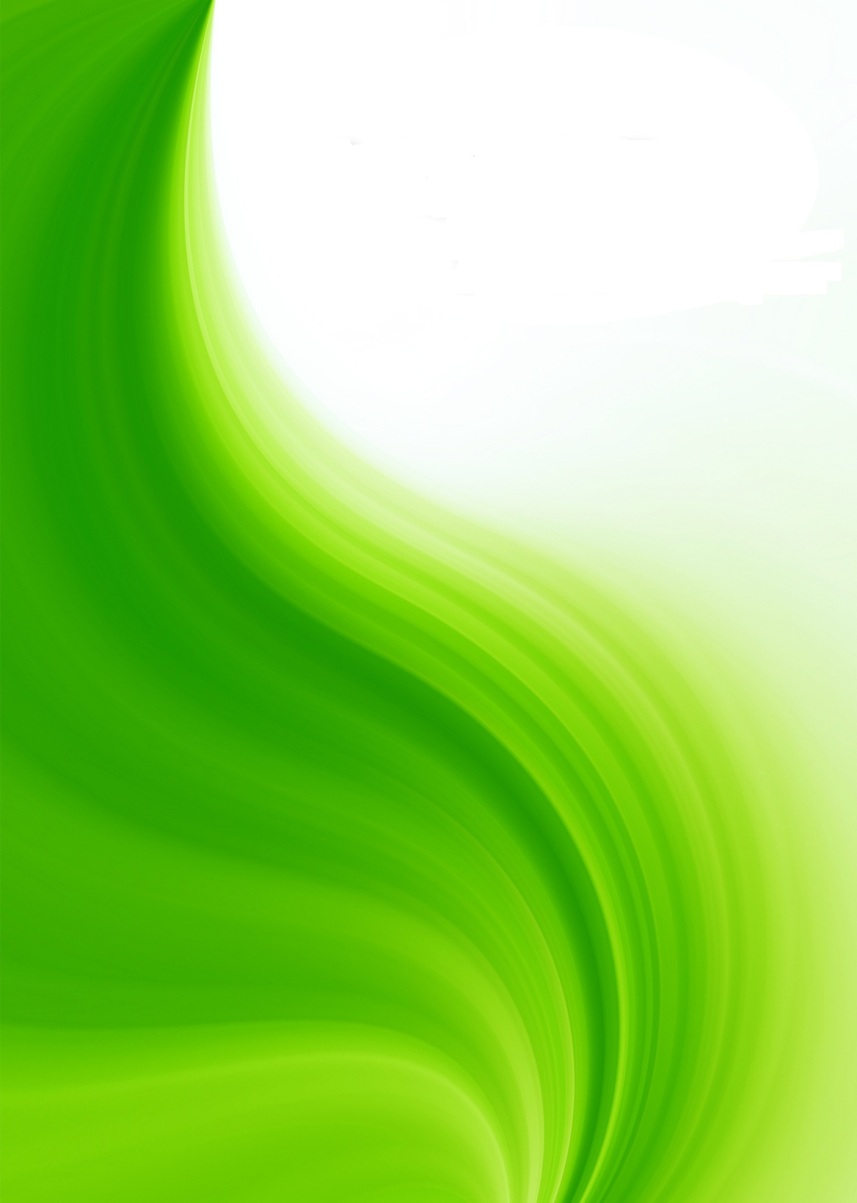 وزارة التربية الوطنيةمديرية التربية لولاية المسيلةالدّفـترالشّامل للأستاذ         الأستاذ(ة): ريغي سهيلة       المؤسّسة: المجاهد عمران عبد القادر - تامسة -	       المستوى: السّنة الرّابعة والسّنة الثانية متوسط        السّنة الدراسيّة: 2018/2019         البطاقة الشخصيّة للأستاذ(ة)السّنة الدّراسيّة: 2018/2019              اللّقب:   الاسم:  عنوان السكن:                                                                                          الولاية:  تاريخ ومكان الميلاد:                                                                                  الولاية:  الحالة العائلية:  رقم الهاتف الشخصي:  تاريخ أول تعيين كأستاذ (ة):  اسم المؤسسة الحالية:  تاريخ أول تعيين بالمؤسسة الحالية:  اسم ولقب السيد المفتش:  رقم هاتف مكتب السيد المفتش:  رقم هاتف المؤسسة:  البريد الالكتروني للمؤسسة:  رقم هاتف مدير التربية:  رقم بطاقة التعريف الوطنية:  نوع الزمرة الدموية:  البريد الالكتروني:إمضاء المديـــــــــــــــــــــــــــــــر:1- الأيتـــام:2- المرضى: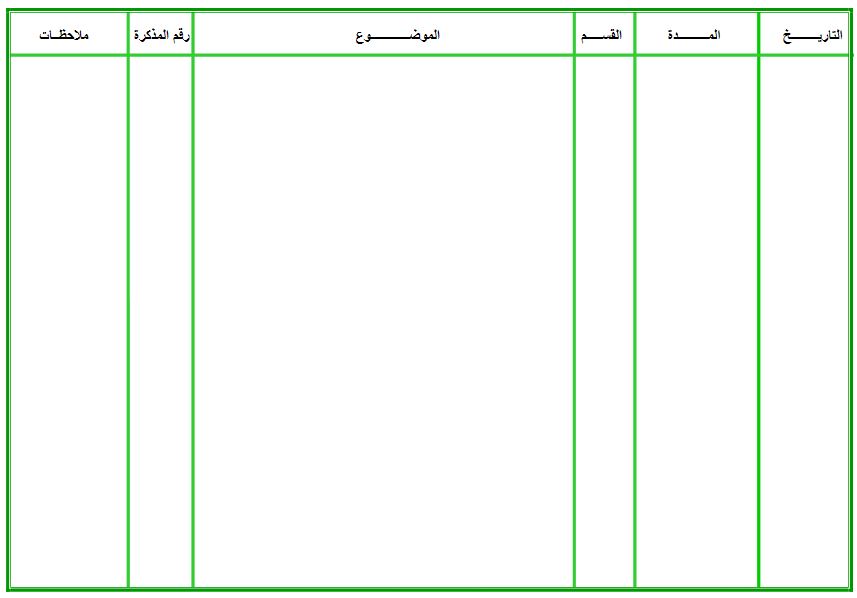 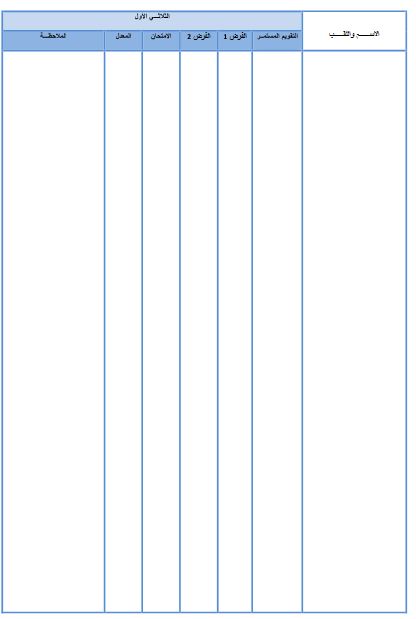 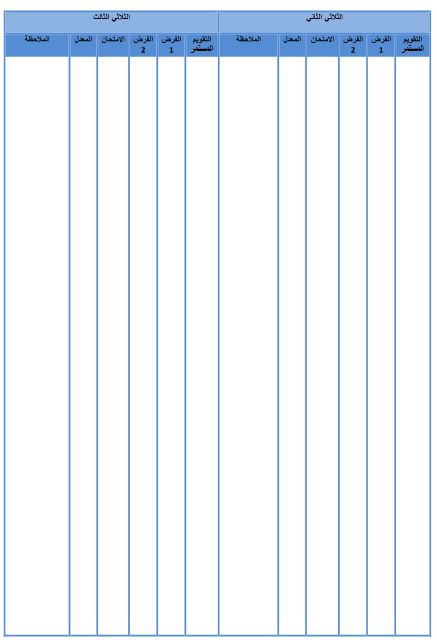 الجمهورية الجزائرية الديمقراطية الشعبيةوزارة التربية الوطنيةمديرية التربية لولاية.........................                                                                                                              الموسم الدراسي: 2018/2019متوسطة:المستوى:                                                                                                                            التاريخ:الشهر:                                                                                                                                 الفتــرة: إمضاء المديـــرالاستراحة البيداغوجيّة والفروض والاختبارات ومجالس الأقسام1- الاستراحة البيداغوجية الرّسمية:2- الفروض:3- الاختبارات:4- مجالس الأقسام:الجمهوريّــة الجزائريّــة الدّيمقراطيّــة الشعبيّــةوزارة التّربيــــة الوطنيـّـــةالجمهوريّــة الجزائريّــة الدّيمقراطيّــة الشعبيّــةوزارة التّربيــــة الوطنيـّـــةالجمهوريّــة الجزائريّــة الدّيمقراطيّــة الشعبيّــةوزارة التّربيــــة الوطنيـّـــةالجمهوريّــة الجزائريّــة الدّيمقراطيّــة الشعبيّــةوزارة التّربيــــة الوطنيـّـــةالجمهوريّــة الجزائريّــة الدّيمقراطيّــة الشعبيّــةوزارة التّربيــــة الوطنيـّـــةالجمهوريّــة الجزائريّــة الدّيمقراطيّــة الشعبيّــةوزارة التّربيــــة الوطنيـّـــةالجمهوريّــة الجزائريّــة الدّيمقراطيّــة الشعبيّــةوزارة التّربيــــة الوطنيـّـــةالجمهوريّــة الجزائريّــة الدّيمقراطيّــة الشعبيّــةوزارة التّربيــــة الوطنيـّـــةالجمهوريّــة الجزائريّــة الدّيمقراطيّــة الشعبيّــةوزارة التّربيــــة الوطنيـّـــةالجمهوريّــة الجزائريّــة الدّيمقراطيّــة الشعبيّــةوزارة التّربيــــة الوطنيـّـــةالجمهوريّــة الجزائريّــة الدّيمقراطيّــة الشعبيّــةوزارة التّربيــــة الوطنيـّـــةالجمهوريّــة الجزائريّــة الدّيمقراطيّــة الشعبيّــةوزارة التّربيــــة الوطنيـّـــةمديريّة التربية لولاية المســـــيلةمديريّة التربية لولاية المســـــيلةمديريّة التربية لولاية المســـــيلةمديريّة التربية لولاية المســـــيلةمديريّة التربية لولاية المســـــيلةالموسم الدّراسي: 2018/2019الموسم الدّراسي: 2018/2019الموسم الدّراسي: 2018/2019الموسم الدّراسي: 2018/2019الموسم الدّراسي: 2018/2019متـــوسّطـــة: المجاهد عمران عبد القادر- تامسة - متـــوسّطـــة: المجاهد عمران عبد القادر- تامسة - متـــوسّطـــة: المجاهد عمران عبد القادر- تامسة - متـــوسّطـــة: المجاهد عمران عبد القادر- تامسة - متـــوسّطـــة: المجاهد عمران عبد القادر- تامسة - cemtemsa@gmail.com البريد الإلكتروني:                     cemtemsa@gmail.com البريد الإلكتروني:                     cemtemsa@gmail.com البريد الإلكتروني:                     cemtemsa@gmail.com البريد الإلكتروني:                     cemtemsa@gmail.com البريد الإلكتروني:                     cemtemsa@gmail.com البريد الإلكتروني:                     الأستاذة: ريغي سهيلة الأستاذة: ريغي سهيلة الأستاذة: ريغي سهيلة الأستاذة: ريغي سهيلة الأستاذة: ريغي سهيلة مادّة التدريس: رياضيّــــــات مادّة التدريس: رياضيّــــــات مادّة التدريس: رياضيّــــــات مادّة التدريس: رياضيّــــــات عدد ساعات العمل: 24 عدد ساعات العمل: 24 عدد ساعات العمل: 24 عدد ساعات العمل: 24 عدد ساعات العمل: 24                          الفترة الصباحيّـــــــــــــــــــــــة                          الفترة الصباحيّـــــــــــــــــــــــة                          الفترة الصباحيّـــــــــــــــــــــــة                          الفترة الصباحيّـــــــــــــــــــــــة                          الفترة الصباحيّـــــــــــــــــــــــة  الفترة المسائيّــــــــــــــــــــــة  الفترة المسائيّــــــــــــــــــــــة  الفترة المسائيّــــــــــــــــــــــة 09-0810-0911-1011-1012-1114-1315-1416-15الأحدالأحد2م12م2ت4م2ت4م2ت4م1الإثنينالإثنين4م14م22م12م12م22م24م12م1 الثلاثاءالثلاثاء4م24م12م22م22م1الأربعاءالأربعاء4م1ت4م1ت2م22م24م24م22م1تمعالـــجة بيداغوجيّــــــة الخميسالخميسالدفتر  اليوميدفتر  التنقيــطالثلاثـــي الثانيأعلى معدل:أدنى معدل:الثلاثـــي الأولأعلى معدل:أدنى معدل:الثلاثـــي الثالثأعلى معدل:أدنى معدل:الثلاثـــي الثالثأعلى معدل:أدنى معدل:دفتر  المعالجة البيداغوجيةملاحظاتعنوان المورد المعرفيعدد المستدركينالقســمالاسم واللقبالرقم01020304050607080910111213المناسبات الدينية:                       المناسبات العالمية:                        المناسبات الوطنية:                                                                           الثلاثي الثالثالثلاثي الثالثالثلاثي الثانيالثلاثي الثانيالثلاثي الأوّلالثلاثي الأوّلالفرض الثانيالفرض الأولالفرض الثانيالفرض الأولالفرض الثانيالفرض الأولالثلاثي الثالثالثلاثي الثانيالثلاثي الأوّلالثلاثي الثالثالثلاثي الثانيالثلاثي الأوّل